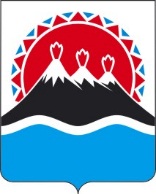 В связи с угрозой распространения на территории Камчатского края новой коронавирусной инфекции (COVID-19) ПРИКАЗЫВАЮ:1. Приостановить с 18 марта 2020 года до даты отмены ограничительных мер, связанных с недопущением распространения новой коронавирусной инфекции (COVID-19) на территории Камчатского края, действие части 11 и   пункт 1 части 14 Положения о порядке возмещения Министерством здравоохранения Камчатского края стоимости проезда от места постоянного проживания до места санаторно-курортного лечения и обратно представителям коренных малочисленных народов Севера, проживающим в Камчатском крае, утвержденного приказом Министерства здравоохранения Камчатского края от 19.03.2015 № 190, в части обязанности граждан по предоставлению в установленные сроки в Министерство здравоохранения Камчатского края заявления и документов о возмещении стоимости проезда от места постоянного проживания до места санаторно-курортного лечения и обратно, а также в части обязанности Министерства здравоохранения Камчатского края отказывать гражданам в возмещении расходов на санаторно-курортное лечение, в связи с нарушением сроков представления в Министерство здравоохранения Камчатского края указанных документов.2. Настоящий приказ вступает в силу со дня его официального опубликования.МИНИСТЕРСТВО ЗДРАВООХРАНЕНИЯКАМЧАТСКОГО КРАЯПРИКАЗ № [Номер документа]г. Петропавловск-Камчатскийот [Дата регистрации]Об особенностях порядка возмещения стоимости проезда от места постоянного проживания до места санаторно-курортного лечения и обратно представителям коренных малочисленных народов Севера, проживающим в Камчатском краеВрио Министра[горизонтальный штамп подписи 1]А.В. Кузьмин